ORC - Annual General Meeting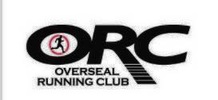 Meeting held on Sunday 15th May 2016 at 10:30amPresent: Simon Locker (SL), Carl Fairfield (CF), Graham Clark (GC), John Hall (JH), Tina White (TWH), Tim Watts (TWA), Alex Lloyd (ALL), Jayne Baxter (JBAX), Becky Whiteman (BW), Hannah Lines (HL), Jackie Bailey (JBAI), Emily Twyford (ETW), Laura Fowler (LF), Paul Fardon (PF), Emma Thompson (ETh), Debbie Leyland (DL), Julie Chamberlain (JC), Alison Wright (AW), Andy Locker (ALO). ApologiesApologies accepted from Kirsty Jones, Amanda Chandler (AC), Charlotte Locker (CL), Ashley Chandler, Melissa Howell and Katherine DaviesMinutes from last meetingRead and accepted by the groupCommittee members for 2016The following roles for 2016 committee were agreed:Chair = SL to remainVice = AC to remainSecretary = HL to take up role – thanks for CL for her contribution to the clubTreasurer = AC to remainWelfare officers = BW and JC to remainMembership officer = GC to remainNew role of PR and media = ETH – Simon can you check with Emma if she is happy with thisFinancesSL (on behalf of AC) states current club funds are £515.18. Includes £75 deducted for C25k coffee and cake event. Full accounts of the club funds are available from AC if anyone requires them. GC enquired about set up of bank account – AC/SL to action when can. Discussion around future fundraising and expenditures for the club. SL proposes that C25K remains free until become a full member – agreed by group. SL has contacted Jog Derbyshire regarding additional Jog Leaders and Co-leaders – 1st Jog leader will be funded but a 2nd will require a contribution from the club. Can have as many co-leaders as required. SL to also approach Overseal Parish Council to ask for funding toward Jog Leaders, but stressed importance of the male/female ratio.  All members wishing to become Jog Leaders/Co-leaders to contact SL to express interest.  BW states if we wish to become affiliated all committee require DBS checking (around £8pp) which SL proposed came from club funds. SL has been asked to keep a register of those attending sessions in order to justify funding. JH to look into whether an electronic register/spreadsheet possible.   C25k programmeSL discussed good turn-out for the C25k programme but need to retain members beyond this. Feedback was provided on Facebook group and suggestion from CF to extend the programme beyond the initial 8 weeks discussed. SL proposed a 20 week programme - 10 week original C25k “run/walk” plan, organised event/park run at week 10 then further 10 week separate progression group of 5k routes. All agreed. PF advised recruit as many Co-leaders as possible to facilitate this.GC commented how well C25k went and to expect some drop out due to other reasons. AL suggested feedback forms/surveys for C25k to help improve this. Discussion around event at 10 week stage – possibly on Sunday with volunteers from main group to organise and certificates/medals.  CF stressed importance of advertising the programme and all members asked to contribute if able. New role of PR/media to aid in contacting local press etc.Date for next programme to be confirmed (Mid June)Thoughts and ideas for club improvementsSL proposes having people to plan and be responsible for varied ability club run routes, i.e C25k, 3-4 mile, 5-6 mile and 7+ miles. GC suggests again need a larger pool of co-leaders to facilitate this, SL advises so long as the route is planned and risk assessed by a Jog Leader is acceptable for co-leader to take group. JC proposes C25k to be held on Sundays and Thursday as more co-leaders available –all agreed by group. ALO discusses first aid arrangements for the group – several members have basic first aid training. ALO to look into additional first aid training. ETW to check location/information regarding defibrillators.  SL and ALO to look into a first aid pack for Jog leaders/Co-leaders from club funds and list of emergency contacts. Overseal Gala (9th July 2016)SL proposes same activities as last year, which inclusion of “noughts and crosses” game and smaller prizes this year to maximise fundraising. GC suggested a prize of free club membership. JC said float was proving difficult to organise, ALO suggested a trailer pulled by a tractor with green balloons etc. SL proposed finalise arrangement for Gala at next meeting 18th June.  Overseal Overload (28th May 2016)SL encourages all members to come down for the eventDiary datesOverseal Overload = 			Saturday 28th May 2016Gala planning/social = 			Saturday 18th June 2016 – Robin hood pub @7pmNext C25k =				Mid June - TBCProposed summer social event = 	Friday 8th July 2016 - TBCOverseal Gala = 			Saturday 9th July 2016Any other business SL to look into affiliation benefits i.e. insurance to determine whether worthwhile for club – discussion around the merits of this for a smaller club versus the costs. Date of next meeting Saturday 18th June 2016 – Robin hood pub @7pm